Základní škola a Mateřská škola Bez hranicMšec 171, Mšec 270 64IČO 024 13 612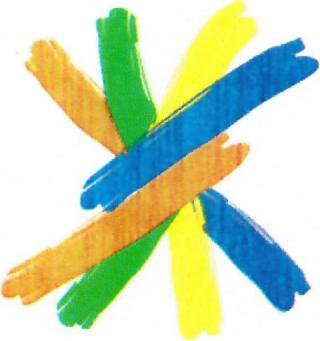 VÝROČNÍ ZPRÁVAO ČINNOSTI SVAZKOVÉ ŠKOLY2016/2017Logo ZŠ a MŠ Bez hranic:"Čtyři čáry, které se proplétají tak, že jedna objímá a podpírá druhou. Každá je v jiném postavení, patrně i jinak dlouhá. Je tam respektována různorodost, zachování individuality každé školy. Její jedinečnosti, specifik. " Mgr. Petr Kukal, učitel, spisovatel, básník, přítel ZŠ a MŠ Bez hranicZákladní škola a Mateřská školaBez hranicObsahÚvod										3Základní údaje o škole							3Zpráva o činnosti svazkové školy						4Zpráva o činnosti školních družin						11Zpráva o činnosti mateřských škol						14Zpráva výchovné poradkyně							15Zpráva školního speciálního pedagoga					18Zpráva metodika prevence, hodnocení preventivního programu		19Zpráva EVVO									26Zaměstnanci školy 								30Příloha: Výkaz zisku a ztráty (od 1. 1. 2017 do 31. 8. 2017)		31ÚvodŘeditel základní školy, jejíž činnost vykonává Základní škola a Mateřská škola Bez hranic, vydává dle ustanovení § 10 odst. 3 zákona č. 561/2004Sb., o předškolním, základním, středním, vyšším odborném a jiném vzdělávání (školský zákon) ve znění pozdějších změn a dodatků, a podle ustanovení § 4 a následně vyhlášky č. 15/2005 Sb., kterou se stanoví náležitosti dlouhodobých záměrů, výročních zpráv a vlastního hodnocení školy, v platném znění, výroční zprávu o činnosti školy za školní rok 2016/2017.Tato výroční zpráva bude zveřejněna na webových stránkách školy (www.skolabezhranic.cz), k nahlédnutí v hlavní budově školy a u ředitele školy.Základní údaje o školeŠkolanázev školy:		Základní škola a Mateřská škola Bez hranicsídlo školy:		Mšec 171, 270 64 Mšecprávní forma:		školská právnická osobaIČO:			024 13 612telefon:		736 472 811e-mail:			dvorak@skolabezhranic.czdatová schránka	vj4ebduZřizovatelnázev:			Dobrovolný svazek obcí Bez hranicsídlo:			Mšec 109, 270 64 MšecIČO:			022 34 912předseda DSO:	Jiří LoskotVedení školyředitel školy:		Mgr. Milan Dvořákzástupce ředitele:	Mgr. Hana Kvapilová(Kontakty na vedení školy, hlavní účetní, účetní školních jídelen jsou k dispozici na www.skolabezhranic.cz)Školská radaZřizovací listinou ze dne 25. 2. 2014 byla zřízena školská rada při ZŠ a MŠ Bez hranic.Nově zvolená Školská rada (řádné volby proběhly od února do dubna 2017) má 6 členů:2 členové byli jmenování zřizovatelem (DSO Bez hranic):- Jiří Loskot- Kateřina Vykouková2 členové byli zvoleni zákonnými zástupci žáků:- Ing. Eva Slavíková- Ing. Radka Smržová2 členové byli zvoleni pedagogickými pracovníky:- Miroslav Vrána- Alena Hašková1. zasedání nově zvolené Školské rady proběhlo 18. 5. 2017 v ZŠ Mšec. Na tomto zasedání byl schválen jednací řád Školské rady, zvolen předseda a místopředseda. Předsedkyní Školské rady byla znovu zvolena Alena Hašková, místopředsedkyní Ing. Eva Slavíková. Kontakty na členy Školské rady a zápisy ze zasedání jsou k dispozici na www.skolabezhranic.cz).Zpráva o činnosti svazkové školyCelkový počet žáků (vykazovaný k 30. 9. 2016)………………………… 350:ZŠ Mšec 86 + 54 = 140, ZŠ Tuřany 86, MŠ Mšec 50, MŠ Tuřany 50, MŠ Srbeč 24Celkový počet zaměstnanců (vykazovaný k 31. 10. 2016) ………… 52:pedagogové 32, asistentky pedagoga 5 (z nich 2 i ped., 1 i neped.prac.), nepedagogičtí pracovníci 18Celkový počet žáků (vykazovaný k 30. 6. 2017) ……………………….. 350:ZŠ Mšec 86 + 55 = 141, ZŠ Tuřany 87, MŠ Mšec 50, MŠ Tuřany 50, MŠ Srbeč 22Celkový počet zaměstnanců (vykazovaný k 30. 6. 2017) …………… 55:pedagogové 34, asistentky pedagoga 6 (z nichž 2 i ped., 1 i neped.prac.), nepedagogičtí pracovníci 18Ekonomická část:Sběr dat – rychlé hlášení, krajský úřad, MŠMT, záříUkončení pojistné smlouvy s DAS, záříPojistné smlouvy s ČSOB, záříÚprava smlouvy s T-Mobile CZ, záříSběr dat – vykazování čerpání mzdových prostředků, krajský úřad, MŠMT, říjenSběr dat – výkazy o školních jídelnách, družinách a MŠ, krajský úřad, MŠMT, říjenZrušení smlouvy s O2 CZ, říjenÚprava pojistné smlouvy s ČSOB, listopadTvorba rozpočtu na rok 2017, listopadKontrola OSSZ Rakovník, listopadČerpání finančních prostředků uzavřeno k 31. 10.Čerpání dotace MŠMT v rámci rozvojového programu na r.2016, prosinecÚprava pojistné smlouvy s ČSOB, prosinecSběr dat – výkazy P1-04 za 1.-4. čtvrtletí r. 2016, MŠMT, KÚ, správa školství Rakovník, ledenZávěrečné hodnocení a vyúčtování dotace ÚZ, krajský úřad, ledenZúčtování se státním rozpočtem za r.2016, KÚ, správa školství Rakovník, ledenÚhrada členského příspěvku pro MAS na r. 2017, ledenÚčetní inventarizace k 31. 12. 2016Mzdová inventura k 1. 1. 2017Účetní uzávěrka roku 2016, leden – únorVýkaz o změnách v poskytovaných podpůrných opatřeních a jejich finanční náročnosti  R 44-99, únorHlášení o povinném náhradním plnění P2, Úřad práce Rakovník, únorKontrola VZP, únorVýkaz o stavu nepedagogických pracovníků ve školských zařízeních, březen Sběr dat – výkazy P1-04 za 1. a 2. čtvrtletí r. 2017, MŠMT, KÚ, správa školství Rakovník, duben,  	červenecÚčetní  uzávěrka 1.pololetí roku 2017 (VPI), červenecVýkaz o změnách v poskytovaných podpůrných opatřeních a jejich finanční náročnosti  R 44-99,	březen, květenDohledání účetnictví a fakturací pro OÚ Řevničov za r. 2014-15, červenTechnická část:Pravidelně probíhají platby na úhradu energií, vody, uhlí, úklidových prostředků, měsíční správy PC techniky, telefonů, školení a seminářů zaměstnanců v rámci DVPP, pronájmů kopírek, výukových pomůcek, odborných časopisů, potravin pro ŠJ, kancelářských potřebDokončení nové učebny v ZŠ Tuřany, srpenNákup nábytku pro MŠ Mšec, srpenVymalování školní družiny, koberce, MŠ Mšec, srpenNákup keramické pece, ZŠ MšecRevize jazykové učebny, ZŠ Mšec, srpenVymalování části chodby v ZŠ Tuřany, záříVýměna bojleru v ŠJ Mšec, záříNákup židlí a stolu do sborovny ZŠ TuřanyRevize, kontrola a přesun tiskáren v pronájmu, záříÚprava, vybourání prostoru šaten v ZŠ Mšec, listopadNákup a instalace šatních skříní pro žáky v ZŠ Mšec, listopadJednání ŘŠ se zástupcem spol. Vodafon (vysílač na střeše školní budovy), listopadJednání ŘŠ s konzultantem pro oblast školství o výukových softwarech, listopadNákup a instalace školního zvonění a hodin v ZŠ Tuřany, listopadHloubková kontrola bezpečnosti, p. Rais, 1. 12., 9. 2.Výměna vnitřních dveří (2x), MŠ Srbeč, prosinecOprava a instalace vývodu digestoře, MŠ Srbeč, prosinecReklamace opravy a převoz 3D tiskárny (Alza Kladno), prosinecNákup oblečení a ochranných pomůcek pro zaměstnance školních jídelen, prosinecOprava robota v ŠJ Tuřany, prosinecOprava myčky v ŠJ Mšec, prosinecNákup hraček pro MŠ Srbeč, MŠ Tuřany, MŠ Mšec, prosinecÚhrada vymalování v ZŠ Mšec a v ZŠ Tuřany, prosinecNákup a položení koberců (2 ks), ZŠ Tuřany, prosinecNákup lednice do kuchyně v Tuřanech, prosinecInventarizace všech zařízení a majetku ZŠ a MŠ Bez hranic, prosinecNákup stolů a židlí do školní jídelny ve Mšeci, prosinecNákup nábytku pro MŠ Mšec, prosinecNákup kuchyňského nádobí, MŠ Mšec, prosinecNákup nových notebooků pro vyučující, ZŠ Tuřany, ZŠ Mšec, prosinecNákup data projektoru, ZŠ Mšec, prosinecNákup knih, ZŠ Tuřany, prosinecNákup archovní skříně do účtárny, prosinecVchodové plastové dveře, nákup a instalace, MŠ Srbeč, ledenInstalace školního zvonění a hodin v ZŠ Tuřany -  dokončení, ledenRevize a odstraňování závad ve všech školských zařízeních ZŠ a MŠ Bez hranic ve   	Mšeci, Tuřanech, Srbči: Elektroinstalace, elektrospotřebiče, hromosvody, 	zabezpečovací signalizace, tělovýchovné nářadí, kotelny, komíny, plynové	zařízení (Srbeč), klimatizace a vzduchotechnika (Tuřany), prosinec – únorOprava robota ve školní kuchyni Mšec, ledenOprava škrabky ve školní kuchyni Srbeč, ledenNákup koberců (2 ks) do učeben ZŠ Mšec, ledenNákup zátěžového koberce do vstupní chodby ZŠ Mšec, ledenPracovní jednání ŘŠ s předsedou DSO, 26. 1.Pokládání linolea a úprava dvou učeben ZŠ Mšec, 11. – 19. 2.Pracovní jednání ŘŠ a hlavní účetní s předsedou DSO, 3. 3.Pracovní jednání ŘŠ a hlavní účetní s předsedou DSO, 3. 3.Jednání ŘŠ s Českou spořitelnou, Rakovník, 9. 3.Jednání ŘŠ, předsedy DSO se zástupci NPÚ (Památkový ústav), 21. 3.Hloubková kontrola bezpečnosti a revizí, hasičských přístrojů, p. Rais, duben, červenPracovní jednání ŘŠ se zahradním architektem NPÚ, 3. 5.Nákup postýlek pro MŠ Srbeč, květenNákup žákovských lavic a židlí do dvou učeben ZŠ Mšec, květenNákup jídelních stolů a židlí do ŠJ Tuřany, březenNákup jídelních stolků a židliček pro MŠ Mšec, květenOprava myčky v ŠJ Mšec, květenNákup a položení koberce do jazykové učebny ZŠ Mšec, březenInstalace hodin v ZŠ Tuřany, dubenNákup nového nábytku a zařízení do sborovny I.st. ZŠ Mšec (zámek), březenNákup a instalace okenních žaluzií v obou budovách ZŠ Mšec, dubenNákup nového nábytku a zařízení do sborovny II.st. ZŠ Mšec, dubenPokračují revize a odstraňování závad ve všech školských zařízeních ZŠ a MŠ Bez hranic ve  Mšeci, Tuřanech, Srbči: Elektroinstalace, elektrospotřebiče, hromosvody, zabezpečovací signalizace, tělovýchovné nářadí, kotelny, komíny, plynovézařízení (Srbeč), klimatizace a vzduchotechnika (Tuřany), Nákup záclon do obou budov (včetně MŠ) ZŠ Mšec, květenPracovní jednání ŘŠ, ZŘŠ a hlavní účetní s předsedou DSO, 28. 6.Pedagogická činnost:Práce na dokončení Školního vzdělávacího programu, září – listopadZpracování Výroční zprávy za školní rok 2015/16, září – říjenZpracování Plánu práce pro školní rok 2016/17, září - říjenPedagogická porada, ZŠ Mšec a ZŠ Tuřany, 26. 8.Nově zřízený dohled nad žáky čekající na odpolední výuku či na odjezd autobusu (studovna) od 19. 9.Pěší výlet okolím Tuřan, 1.-5.třída ZŠ Tuřany, 6. 9.Pěší výlet okolím Mšece, 1.-5.třída ZŠ Mšec, 12. 9.MŠ Srbeč – fotografování dětí 19. 9.MŠ Srbeč – vystoupení ZOO, 21. 9.Intervenční program v 7. třídě, SVP Slaný, 20. 9., 5. 10., 17. 10.Třídní schůzky ZŠ Mšec, 20. 9.Třídní schůzky ZŠ Tuřany, 20. 9.ZŠ Tuřany – Slánská míle, 22. 9.MŠ Mšec – zumba s Petrou, 22. 9.Pedagogická pracovní porada, ZŠ Mšec, 22. 9.(dozory, bezpečnost, úrazy)Cirkus Jung ve Mšeci, všechny děti svazkové ZŠ a MŠ Bez hranic, 26. 9.Den lesů ČR, zámeček Hubert, 3.-5.třída ZŠ Mšec, 27. 9.ZŠ Tuřany – Projektový den: Evropský den jazyků, 27. 9.ZŠ Mšec – Projektový den: Evropský den jazyků, 29. 9.ZŠ Mšec, 8.-9.třída, ÚP Rakovník, 4. 10.Prezentace SPŠ Rakovník v 9.třídě, 5. 10.Prezentace SZŠ Rakovník v 9.třídě, 6. 10.MŠ Tuřany – návštěva statku Mšec-Háje 7. 10.ZŠ Mšec, 1.-2.třída, Podzimní víla (zumba), 11. 10.Prezentace ISŠ Rakovník v 9.třídě, 11. 10.ZŠ Mšec – dopravní hřiště Rakovník, 3.-4.třída, 12. 10.ZŠ Tuřany – dopravní výchova, 4.-5.třída, 12. 10.Vycházka na farmu ve Mšeckých Žehrovicích, 6.třída, 13. 10.Veletrh celoživotního vzdělávání Kladno, 8.-9.třída, 18. 10.ZŠ Mšec – Kulturně vzdělávací program Evropa, 1.-5.třída, 19. 10.Metodická návštěva PPP Kladno v ZŠ Tuřany, 19. 10.ZŠ Tuřany -  hudebně preventivní program Zdraví máme jenom jedno, 20. 10.ZŠ Mšec – návštěva lesa s myslivcem, 6.-9.třída, 21. 10.ZŠ Mšec – exkurze Lubná dřevo, 8.-9.třída, 24. 10.MŠ Mšec – klaun KristiánMetodická návštěva PPP Rakovník v MŠ Mšec, 1. 11.Prezentace SPŠ Kladno v 9.třídě, 1. 11.ZŠ Mšec – Barevná čarodějnice (Helloween), 1.-5.třída, 3. 11.ZŠ Tuřany – dýňování, spaní ve škole, 1.-5.třída, 4. 11.Intervenční program v 7.třídě, závěrečná schůzka ŘŠ, ZŘŠ, TU, SVP SlanýPrezentace ISŠ Jesenice v 9.třídě, 8. 11.Metodická návštěva SPC Beroun a výchovné poradkyně v MŠ Srbeč, 8. 11.Pedagogická porada ZŠ Mšec, 9. 11.Třídní schůzky ZŠ Mšec, 9. 11.Prezentace Střední školy služeb a řemesel Stochov v 9.třídě, 9. 11.MŠ Mšec – Houbařská pohádka, 10. 11.MŠ a ZŠ Tuřany – uspávání přírody, 11. 11.ZŠ Tuřany - hudebně preventivní pořad Zdraví máme jenom jedno, 11. 11.ZŠ Mšec - hudebně preventivní pořad Zdraví máme jenom jedno, 1.-5.třída, 11. 11.ZŠ Mšec - hudebně preventivní pořad Drogy, média a rock. hudba, 6.-9.třída 11. 11.ZŠ Mšec – ZOO Praha, 8.třída, 14. 11.Prezentace SPŠ Rakovník (Kolbenova) v 9.třídě, 16. 11.Ředitelské volno ZŠ a omezení provozu v MŠ a ŠD svazkové školy, 18. 11.Pedagogická porada ZŠ Tuřany, 21. 11.MŠ Tuřany – přednáška pro rodiče o školní zralosti dětí, 22. 11.Třídní schůzky ZŠ Tuřany, 23. 11.Předvádění modelů lodí, MŠ Mšec, 28. 11.Vyšetření zraku Prima Visus, MŠ Mšec, 28. 11.Metodická návštěva v MŠ Srbeč – ŘŠ, ZŘŠ, SPC Beroun, Tamtam, 28. 11.Čertovský den, nadílka v MŠ Tuřany, 5. 12.Mikulášská nadílka od žáků 9.třídy, MŠ a ZŠ Mšec, 5. 12.Dopravní výchova, 4.třída ZŠ Tuřany, 7. 12.Beseda se spisovatelem Janem Opatřilem, 1.-5.třída ZŠ Mšec, 7. 12.SUŠ Betlém, divadelní představení pro žáky 1.-5. ZŠ Tuřany, 8. 12.Vánoční tvoření, 1.-5.třída ZŠ Tuřany, 9. 12.Zájezd do adventní Vídně, vybraní žáci II.stupně ZŠ, 9. 12.Vánoční jarmark v ZŠ Tuřany, 12. 12.Další vzdělávání pedagogických pracovníků (dle vlastního výběru seminářů, kurzů,	školení), prosinec - únorJednání Školské rady (schválení Výroční zprávy, Školního vzdělávacího programu, 	Plánu práce pro šk.r. 2016/17, příprava voleb nových členů ŠR), 14. 12. Pedagogická porada, ZŠ Mšec, 14. 12.Vánoční besídka, MŠ Mšec, 15. 12.Vánoční besídka, MŠ Tuřany, 15. 12.Inspekční elektronické zjišťování ČŠI – Využívání digitálních technologií a    	strategického plánování, prosinecNově zřízený dohled nad žáky čekající na odpolední výuku či na odjezd autobusu   	(studovna) je přes zimní měsíce vydatně využíván, prosinec – únorProjektové dny: Podpora zdravého stravování – světová gastronomie, II.stupeň	ZŠ Mšec, 19. – 21. 12.Dny adventní pohody, I.stupeň ZŠ Mšec, 19. – 21. 12.Vánoční posezení všech zaměstnanců ZŠ a MŠ Bez hranic, Nové Strašecí, 20. 12.Zumba s Petrou, MŠ Mšec, 18. 1.Pololetní pedagogická rada, ZŠ Mšec, 18. 1.Vikingové – válečníci, mořeplavci, objevitelé a obchodníci, 1.-9.třída ZŠ Mšec, 19. 1.Den otevřených dveří, ZŠ Mšec a ZŠ Tuřany, 20. 1.Pololetní pedagogická rada, ZŠ Tuřany, 23. 1.Preventivní program „Šikana a kyberšikana“, 4.-5.třída ZŠ Tuřany, 24. 1.Schůzka s rodiči žáků 9.ročníku (výchovná poradkyně, TU), 26. 1.Hodnocení prospěchu a chování za I.pololetí školního roku 2016/17, předání výpisů	z vysvědčení, 31. 1.Bruslení na zimním stadionu ve Slaném, MŠ Tuřany, 31. 1.Fotografování, MŠ Tuřany, 1. 2.Šablony pro ZŠ Tuřany, ŘŠ, ZŘŠ, p. Hotová, p. Fišerová, 1. 2.Příprava a registrace žáků pro elektronické testování znalostí žáků 9.třídy v oborech	matematika, anglický jazyk a přírodovědná gramotnost, ČŠI, únorInformační schůzka pro rodiče žáků 5.třídy (studium gymnázia), ZŠ Tuřany, 6. 2.Výchovně vzdělávací program Hudební nástroje, MŠ Tuřany, 7. 2.Okresní kolo soutěže v Aj, žáci 9.třídy ZŠ Mšec (7.místo), 7. 2.Preventivní program Etické dílny - Předsudky, 8.třída, 8. 2. Preventivní program Etické dílny – Morální bludiště, 9.třída, 8. 2.Ekologický program Tonda Obal, 1., 2., 3., 4., 5., 6.+7., 8., 9. třída ZŠ Mšec, 9. 2.Ekologický program Tonda Obal, 1., 2., 3., 4.+5. třída, ZŠ Tuřany, 9. 2.Divadelní představení Stochov, MŠ Mšec, 10. 2.Preventivní program Etické dílny – Moc slova, 6.třída, 22. 2.Preventivní program Etické dílny – Přátelé, 7.třída, 22. 2.Okresní kolo soutěže v Aj pro ZŠ v DDM Rakovník, 6 žáků školy, 22. 2.,	Vojtěch Keder obsadil 2. místoKlaun (zumba), 1.-3., 2.třída ZŠ Mšec, 28. 2.Školní kolo recitační soutěže Slánka, ZŠ Tuřany, 28. 2.Intervenční program SVP Slaný, 1.třída ZŠ Tuřany, 1. 3.Divadlo v MŠ Mšec, 1. 3.Pedagogická porada, ZŠ Mšec, 1. 3.Karneval v MŠ Tuřany, 2. 3.Fotografování v MŠ Mšec, 2. 3.Konzultace ZŘŠ  a hlavní účetní s MěÚ Rakovník OSŠ, PPP A SPC, 2. 3.MŠ Tuřany, kytara a zpěv p. Hrdlička, 3.3.Pedagogická porada, ZŠ Tuřany, 6. 3.Vzdělávací pořad „Nicholas Winton – Síla lidskosti“,6. – 9.třída, KD Nové Strašecí, 8. 3.Sekce ředitelů škol, ŘŠ, MěÚ Rakovník, 8. 3.Hudební vystoupení ve Mšeci, MŠ Srbeč, 8. 3.Bruslení pro žáky II.stupně, ZS Slaný, 13. 3.Exkurze v České televizi, 1. – 2.třída ZŠ Tuřany, 14. 3.Anglické divadlo The Bear Theatre, 1. – 9.třída ZŠ Mšec, 14. 3.Intervenční program SVP Slaný, 1.třída ZŠ Tuřany, 15. 3.Muzeum TGM Rakovník, 5.třída Mšec a 4., 5.třída Tuřany, 17. 3.Přehlídka modelů aut, MŠ Mšec, 20. 3.Bruslení pro žáky 2. – 5.třídy ZŠ Mšec, ZS Kladno, 20. 3.První jarní den – Oranžový den v MŠ Tuřany, 21. 3.Exkurze v České televizi, 3. – 5.třída ZŠ Tuřany, 21. 3.Projekt „Voda“, 1. - 5.třída ZŠ Mšec, 22. 3.Příprava zápisu žáků do 1.třídy, ŘŠ, ZŘŠ, vyučující 1.stupně ZŠ Mšec, 22. 3.Etické dílny, 1., 4.třída ZŠ Tuřany, 24. 3.Intervenční program SVP Slaný, 1.třída ZŠ Tuřany, 27. 3.Fotografování v MŠ Srbeč, 27. 3.„Den naruby“ v ZŠ Mšec, vyučují žáci 9.třídy, 28. 3.Etické dílny, 2., 3.třída ZŠ Tuřany, 29. 3.Pracovní jednání ŘŠ a vedoucí MŠ, 29. 3.Metodická návštěva z PPP Kladno v ZŠ Mšec, 29. 3.„Noc s Andersenem“, spaní ve škole, 3. – 6.třída ZŠ Mšec, 30. 3.„Noc s Andersenem“, spaní ve škole, ZŠ Tuřany, 31. 3.Aplikace Správního řádu ve školství, ZŘŠ, Praha, 4. 4.Zápis žáků do 1.ročníku, ZŠ Tuřany, 5. 4.Kariérní řád a Rozvojové plány školy, ŘŠ, Praha, 6. 4.Zápis žáků do 1.ročníku, ZŠ Mšec, 7. 4.Den se zdravotníky, první pomoc (Mimořádné události), MŠ a ZŠ Tuřany, 7. 4.Pedagogická porada, ZŠ Tuřany, 10. 4.Velikonoční jarmark na zámku, 11. 4.Muzeum TGM v Rakovníku, 3.třída ZŠ Tuřany, 12. 4.Matematika profesora Hejného, ZŠ Tuřany, 18. 4.Beseda se spisovatelkou Hanou Hindrákovou, 1. - 5.třída ZŠ Mšec, 19. 4.Pracovní setkání výchovných poradkyň, ZŘŠ, Kladno, 19. 4.Pedagogická porada, ZŠ Mšec, 19. 4.Třídní schůzky, ZŠ Mšec i ZŠ Tuřany, 19. 4.Volba nových členů Školské rady (2 zástupci z řad rodičů), dubenVojenský den pro MŠ Mšec, Tuřany a Srbeč, 19. 4.Inkluze v praxi, ZŘŠ, Kladno, 20. 4.„Ochrana člověka za mimořádných událostí“, poskytnutí první pomoci (RZS Kladno),	požární ochrana (HZS Slaný), 4 vyuč. hodiny, 20. 4.Poskytnutí první pomoci (RZS Kladno), všichni zaměstnanci ZŠ a MŠ Bez hranic, 20. 4.„Den Země“ v ZŠ Mšec, úklid v okolí školy, 21. 4.„Den Země“, happening ve Slaném, ZŠ Tuřany, 21. 4.Procházka na Kejkol, MŠ Tuřany, 21. 4.Dopravní hřiště v Rakovníku, 3. – 4.třída ZŠ Mšec, 24. 4.Lezecká stěna Slaný, MŠ Tuřany, 27. 4., 28. 4.Projektový den „Čarodějnice“, 1. – 5.třída ZŠ Tuřany, 28. 4.„Den Slunce“, projektový den 1. – 5.třídy ZŠ Mšec, 10. 5.Fotografování v ZŠ Mšec, 11. 5.Provozní porada pedagogů II.stupně ZŠ Mšec, 11. 5Zápis dětí do MŠ ve Mšeci, Tuřanech i v Srbči, 11. 5.Sekce ředitelů škol, ŘŠ, MěÚ Rakovník, 15. 5.Fotografování v ZŠ Tuřany, 17. 5.Školská rada, 1.jednání nově zvolených členů, 18. 5.Muzeum v Novém Strašecí, Den s Kelty, 4. - 5.třída ZŠ Mšec, 19. 5.Dvoudenní seminář ŘŠ, Nesuchyně, 22. – 23. 5.Cyklistický kurz pro vybrané žáky 8. - 9.třídy, 22. – 24. 5.Divadlo Koloběžka v MŠ Tuřany, 23. 5.Třídní schůzka pro rodiče dětí, které jedou na školu v přírodě, MŠ Tuřany, 25. 5.Jarní sběr papíru, I.stupeň ZŠ Mšec, 29. 5. – 2. 6.Výlet na farmu Háje, MŠ Mšec, 30. 5.MDD v MŠ Mšec, Tuřany i Srbeč, 1. 6.Kino Hutník Kladno, Piráti z Karibiku, 6. – 9.třída ZŠ Mšec, 2. 6.Muzikál Alenka v kraji zázraků, 4. - 5.třída ZŠ Tuřany, 5. 6.RC modely v MŠ Tuřany, 6. 6.1. Olympiáda dětí a mládeže ZŠ a MŠ Bez hranic v Lánech, 7. – 8. 6.Dopravní výchova ve Slaném, 4.třída ZŠ Tuřany, 8. 6.Spaní ve škole, 2. – 5.třída ZŠ Mšec, beseda s modelářem, 8. 6.Knihovna ve Slaném, 2.třída ZŠ Tuřany, 9. 6.Fotbalový turnaj o putovní pohár MŠ Mšec, Tuřany a Srbeč, 9. 6.Výuka všech žáků ZŠ Tuřany ve Mšeci (zahájení přístavby v Tuřanech), 12. – 19. 6.Výstava Body Praha, kino, 5.třída ZŠ Mšec, 13. 6.Rádio Relax Kladno, Kladenský deník, 6. – 7.třída ZŠ Mšec, 13. 6.Výstava Body Praha, ZOO, 8. – 9.třída ZŠ Mšec, 13. 6.Informativní třídní schůzka pro rodiče nově přijatých dětí od 1. 9., MŠ Tuřany, 13. 6.Vycházka po Mšeci, 7.třída ZŠ Mšec, 14. 6.Sekce ředitelů škol, ŘŠ, Rakovník, 14. 6.Kontaktní ZOO Zvole, 8.třída ZŠ Mšec, 15. 6.Besídka pro rodiče v MŠ Tuřany, 15. 6.Mořský svět v Praze, MŠ Mšec, 15. 6.Třídní výlet po okolí, 6.třída ZŠ Mšec, 16. 6.Asijský den, Čína, MŠ Tuřany, 16. 6.„Seznamte se s florbalem“ pro žáky ZŠ Tuřany, tělocvična ZŠ Mšec, 16. 6.Metodická návštěva SPC Praha v 8.třídě, 16. 6.Statek u Merlina a Sklárna Nižbor, 3. – 4.třída ZŠ Mšec, 19. 6.Geologická vycházka, 9.třída, 19. 6.Videostop, projektový den v ZŠ Tuřany, 19. 6.Škola v přírodě, Pec pod Čerchovem, MŠ Tuřany, 19. – 23. 6.Hawai Zumba, 1. – 5.třída ZŠ Mšec, 20. 6.Výletní týden ZŠ Tuřany : Pekelné doly, Sloup v Čechách, hrad Houska, Polní den	Agra Řisuty, Křivoklát – Krakovec – Točník, Národopisné muzeum Třebíz, 	Harfenice – Levín – Litoměřice, 20. – 26. 6.Informativní třídní schůzka pro rodiče nově přijatých prvňáčků, ZŠ Mšec, 20. 6.Slavnostní rozloučení s páťáky, ZŠ Tuřany, 21. 6.Pedagogická porada, ZŠ Mšec a ZŠ Tuřany, 21. 6.Mšecké léto – dětské atrakce v parku, MŠ a ZŠ Mšec, 23. 6.Rozloučení s předškoláky, MŠ Tuřany, 26. 6.Ředitelské volno ZŠ Tuřany (přístavba nové učebny), 26. – 30. 6.Turnaj ve vybíjené, 5. – 9.třída ZŠ Mšec, 27. 6.Rozloučení s předškoláky, MŠ Srbeč, 27. 6.Duhový park Třebovle, MŠ Tuřany, 28. 6.Rozloučení s předškoláky, MŠ Mšec, 28. 6.Slavnostní rozloučení s žáky 9.ročníku, tělocvična ZŠ, předseda DSO, ŘŠ, ZŘŠ, 29. 6.Hodnocení prospěchu a chování za II.pololetí školního roku 2016/17, 30. 6.Zpráva o činnosti školních družinŠkolní družina ZŠ Mšec:Školní družina ve Mšeci slouží k výchově, vzdělávání a rekreaci žáků školy. Přizpůsobujeme výchovně vzdělávací práci školnímu vyučování, autobusovému spojení a zájmovým kroužkům. Snažíme se o to, aby prostor školní družiny byl pro všechny příjemný a napomáhal vytvářet vhodné klima.V době letních prázdnin byla naše družina vymalována a vybavena novými koberci a novým nábytkem. Došlo také k rekonstrukci bývalé učebny výtvarné výchovy, která se nachází v prostorách školní družiny. V průběhu školního roku sídlil v této místnosti kroužek Indiánská stezka a dle potřeby jsme tento prostor využívali pro různé činnosti s dětmi.Vzhledem k velkému počtu zájemců o ŠD byla v naší družině otevřena dvě oddělení a provoz družiny byl zajištěn do 16,30 hodin. Celkem bylo zapsáno 45 žáků. Obě oddělení pracovala podle Vzdělávacího programu a Ročního plánu ŠD. S časopisem Pastelka jsme hráli celoroční hru: Byl jednou jeden český král (Karel IV.). Jednotlivými činnostmi, hrami a akcemi jsme se snažili rozvíjet a posilovat dané kompetence. Každý den se v naší družině střídaly činnosti odpočinkové, rekreační a zájmové. Činnosti a různé akce byly přizpůsobeny počasí, reagovalo se na náladu a přání dětí. Během školního roku jsme slavili svátky a narozeniny dětí. Každý měsíc byla vyhlášena výtvarná soutěž na dané téma. Jedna z výtvarných soutěží souvisela s besedou se spisovatelem Janem Opatřilem a jeho oblíbenými knížkami kapříka Metlíka. Děti beseda tak zaujala, že jsme panu spisovateli napsali děkovný dopis a poslali obrázky z naší výtvarné soutěže. Obratem jsme obdrželi od pana Opatřila dopis s poděkováním. Další velmi zajímavou akcí byla beseda s archeologem a přírodovědcem panem Doubkem na téma Pravěk.Po celý rok jsme pečovali o koutek živé přírody – pakobylky. V parku u školy si některé děti vytvořily malou zahrádku a samy si tam v průběhu jarních měsíců pěstovaly různé druhy zeleniny a ovoce (mrkev, dýně, rajčata, jahody.). V rámci projektu Pohyb a výživa si děti  samy  připravily v družině několikrát za školní rok zdravou svačinku- zeleninový, ovocný den apod..Skupinka Malých jogínků, pod vedením vychovatelky Jiřiny Lintymerové, si každý pátek protáhla svá těla při jógovém cvičení.Přetrvávaly občasné problémy s chováním některých dětí ve školní družině. Pomocí našeho společného Kruhu přátelství a kamarádství jsme se snažili případné problémy řešit hned. Formou vysvětlení a rozhovorů jsme hledali kompromis nebo děti samy navrhly, jak danou situaci řešit. Po celý školní rok jsme věnovali pozornost prevenci rizikového chování dětí.V rámci spolupráce se školní družinou v Tuřanech jsme uspořádali společnou akci s názvem Seznamte se s florbalem. Pod vedením trenérky paní Milady Soule nám malí florbalisté ze Mšece a z Tuřan předvedli, jak vypadá trénink a zápas. Fanoušci fandili, co jim síly stačily a vytvořili tak skvělou atmosféru. Rádi jsme přivítali tuřanské děti s jejich vychovateli v naší družině a společně jsme si užili příjemné odpoledne. Během celého roku probíhala velmi dobrá spolupráce s paní učitelkami na 1. stupni ZŠ. Společně jsme opět uspořádali velikonoční jarmark pro rodiče a veřejnost. Akce měla velký úspěch.Také spolupráce s rodiči byla na dobré úrovni. Někteří rodiče nám věnovali i dárečky k Vánocům, cukrovinky a různé výtvarné a pracovní potřeby.Naplánované akce, projekty a činnosti ŠD byly v průběhu školního roku splněny.                           V novém školním roce 2017/2018 budeme některé akce pro velký zájem a úspěch opakovat nebo na ně budeme navazovat. Chceme se více zaměřit na sportovní, výtvarné, literární a přírodovědné činnosti.Iveta Zemanovávedoucí vychovatelka ŠD MšecŠkolní družina ZŠ Tuřany:Ve školním roce 2016/2017 navštěvovalo ŠD celkem 54 dětí z 1. – 3. ročníku. I. oddělení ŠD pod vedením Aleny Haškové navštěvovalo 27 dětí (1. ročník + 3. ročník). II. oddělní ŠD pod vedením Stanislavy Trappové navštěvovalo 27 dětí (1. ročník + 2. ročník). Děti byly seznámeny s Řádem ŠD a bezpečností během jednotlivých aktivit. Každé oddělení ŠD si vytvořilo vlastní pravidla, která se učilo respektovat.Naším cílem ve ŠD je rozvíjet v dětech všestranné schopnosti, zručnost, obratnost i specifická nadání. V době mimo vyučování se děti zapojují do různorodých sportovních, pracovních, esteticko - výchovných i přírodovědných aktivit. K pohybovým a rekreačním činnostem využíváme především školní zahradu, dětské a fotbalové hřiště a nedaleký lesík Rokličky. Při některých činnostech dochází ke spojování oddělení. Cílem záměru je budování pozitivních mezitřídních vztahů, vzájemná spolupráce, komunikace a respekt, hlubší poznávání spolužáků z jiných tříd, tolerance, posilování sociálních dovedností a vytváření dobrých vztahů mezi dětmi.Činnost ŠD je organizovaná podle Celoročního plánu ŠD, rozpracovaného na jednotlivé měsíce. Rodiče jsou o činnosti ŠD informováni formou celotýdenních plánů ŠD, které jsou aktuálně vyvěšeny na nástěnce ŠD v přízemí školy. ŠD má také záložku na webových stránkách školy: http://www.skolabezhranic.cz/turany/druzina/.V listopadu, z důvodu dlouhodobé pracovní neschopnosti, zastoupil Stanislavu Trappovou Jan Krym DiS., který pokračoval v celoročním plánu ŠD II. oddělení.Naším cílem ve ŠD bylo rozvíjet v dětech všestranné schopnosti, kreativitu, zručnost, obratnost i specifická nadání.Zájmové činnosti: Sportovní zájmová činnost, Hudební zájmová činnost, Výtvarná zájmová činnost, Přírodovědná zájmová činnost, Pracovní zájmová činnost, Dramatická zájmová činnost.Odpočinková činnost: Odpočinková činnost probíhala formou volných i organizovaných her ve ŠD. Děti využívaly stolní hry školní družiny, rády si malovaly, řešily kvízy a křížovky, prohlížely školní časopisy. Probíhalo i společné předčítání dětských knih ze školní knihovny. Rekreační činnost: K pohybovým a rekreačním činnostem jsme využívali především školní zahradu, dětské a fotbalové hřiště a nedaleký lesík Rokličky. Vycházky do okolí byly tematicky zaměřené na poznávání okolí i rozvíjení jednotlivých oblastí vědění.Při některých činnostech docházelo ke spojování oddělení. Cílem záměru bylo budování pozitivních mezitřídních vztahů, vzájemná spolupráce, komunikace a respekt, hlubší poznávání spolužáků z jiných tříd, tolerance věkových rozdílů a schopností. Zároveň také dravé soutěžení, fair play hra, posilování sociálních dovedností a vytváření dobrých vztahů mezi dětmi.Příprava na vyučování: K přípravě na vyučování jsme využívali interaktivní tabuli a výukové programy na PC v počítačové třídě. Hráli jsme didaktické hry zaměřené na rozvíjení všeobecných schopností, znalostí a dovedností a upevňování učiva daných ročníků. Děti měly možnost využít tuto dobu k vypracování domácích úkolů.Ukázka skladby dne dětí navštěvujících ŠD:Ve ŠD provozujeme koutek živé přírody, ve kterém se děti učí pečovat o drobné exotické živočichy. Každodenní péčí a pozorováním získávají poznatky o jejich životě, potřebách i rozmnožování.V současné době máme v koutku pakobylky indické a oblovky žravé.Zúčastnili jsme se celoroční soutěže RECYKLOHRANÍ, kde jsme měsíčně plnili úkoly zaměřené na ochranu životního prostředí. Za splnění úkolu jsme dostávali body. Na konci soutěže jsme za získané body obdrželi CD přehrávač.Při spolupráci mezi jednotlivými pracovišti ŠD svazkové školy si vychovatelky předávají zkušenosti, pracovní materiály, náměty pro svoji další práci a informace týkající se aktuálních mimoškolních aktivit. V červnu 2017 byly započaty na naší škole stavební práce, které nás přestěhovaly na týden do Mšece. Využili jsme možnosti a jeden den jsme strávili ve spojení všech oddělení tuřanské a mšecké ŠD. Alena Hašková, vychovatelka ŠD TuřanyZpráva o činnosti mateřských škol Tuřany, Mšec a Srbeč                                   Mateřské školy  se řídi ŠVP, který je v souladu s RVP PV - Barevný svět, motto školy -  Poznáváme život všemi smysly. Cílem našeho vzdělávacího programu je rozvoj osobnosti každého dítěte se zaměřením na individuální přístup tak, aby činnosti a aktivity odpovídaly možnostem každého dítěte. Vedeme děti k samostatnosti ve všech oblastech. Podporujeme všestranný rozvoj dětí. Učíme děti komunikaci mezi sebou i dospělými. Pomáháme dětem si osvojovat dovednosti, návyky a postoje, které jsou základem pro život ve společnosti. Učíme děti vnímat sama sebe jako součást okolního světa a přírody. ŠVP je tvořen z možných podtémat. (viz příloha 1 – vzdělávací obsah) Myšlenkové mapy a náplně jednotlivých částí tvoří učitelky dle situace a podmínek ve třídě. Do mateřské školy Tuřany bylo ve školním roce 2016/2017 zapsáno 50 dětí z toho 14 dětí odešlo do ZŠ. K zápisu do mateřské školy přišlo 21 dětí a 14 jich bylo přijato. Odloženou školní docházku má 6 dětí.Do mateřské školy Mšec bylo ve školním roce 2016/2017 zapsáno 50 dětí z toho 17 odešlo do ZŠ. K zápisu do mateřské školy přišlo 15 dětí a 15 dětí bylo přijato. Odloženou školní docházku nemá žádné dítě.                                                                                                                                                                                               Do mateřské školy Srbeč bylo ve školním roce 2016/2017 zapsáno 23 dětí, z toho 5 dětí odešlo do ZŠ. K zápisu přišlo 5 dětí a bylo 5 dětí přijato. Odloženou školní docházku má 1 dítě. Ve třídě je jedno dítě sluchově postižené – integrace – asistent  - odečet 2 dětí z počtu dětí na třídu.Mateřské školy se s dětmi zúčastnili několika kulturních a sportovních akcí.(viz příloha 2) Významnými společnými akcemi mateřských škol  byla ukázka vojenské techniky a  vybavení v kulturním středisku Mšec a tradiční fotbalový turnaj mezi školkami o putovní pohár v Tuřanech.  Velmi povedenou akci v mateřské škole Mšec považují výlet do Mořského světa Praha. V mateřské škole Srbeč si velmi chválí akci na  hrad Jimlín s výstavou kostýmů  z pohádek Z. Trošky  s maňáskovým vystoupením jedné z pohádek. Mateřská škola Tuřany by ráda upozornila na výlet do Duhového parku. Zde si děti mohly vyzkoušet různé soutěžní a sportovní aktivity. V závěru se zúčastnily soutěže drtivá porážka, kterou známe z TV. V Tuřanech se také děti zúčastnily školy v přírodě Pec pod Čerchovem . Na školu v přírodě odjelo 20 dětí. Tématem školy v přírodě byla cesta za panem Humlem. Děti plnily úkoly s tématem pravěku a zároveň se dozvěděly spoustu informací o této době. (obydlí, zbraně a způsob života) Na závěr jim pan Huml poslal za odměnu poklad.  Každé dítě dostalo potištěné tričko s obrázkem pana Humla na památku.                                                                                                                                                                                                                                                                                                                                                                 Vzdělávací obsah MŠ Mšec, Tuřany, SrbečPoznáváme svět na podzim             		Poznáváme svět v létě	podtémata:                                                     		podtémata:Naše mateřská škola                                           	Kdo, co, čím? ŘemeslaUčím se být kamarád                                          	SmyslyKde žiji?                                                              	Části lidského tělaNaše obec                                                            	ZdravíPosvícení                                                             	Planeta ZeměOvoce a zelenina                                                 	VesmírPodzim na poli                                                    	Čím cestujeme?Podzim na zahradě                                              	Děti mají svátekPodzim v lese                                                      	Těšíme se na prázdninyNářadí a strojePodzimníčciMáváme létuKdyž padá listíPočasí na podzimMoje zdravíHalloweenPoznáváme svět v zimě 				Poznáváme svět na jařeMožná podtémata:					podtémata:				Čert a Mikuláš 					Kniha přítel člověkaTradice a zvyky 					Z pohádky do pohádkyAdvent							HračkaZpíváme koledy					Masopust - karnevalVýroba ozdob a dárků				Jaro v trávěTři králové						Jaro na zahraděZima							Svátky jaraZvířata v zimě						ČarodějniceZimní sporty						Domácí zvířataZápis do školy						Les     			Volně žijící zvířataVodní říšeZOOMoje rodina –maminka Zpracovala Bc. Jitka Svobodová, vedoucí MŠ  Zpráva výchovné poradkyněV tomto školním roce byli vyšetřeni všichni žáci, kterým končí platnost doporučení školského poradenského zařízení pro vzdělávání žáka se speciálními vzdělávacími potřebami.V případě potřeby vyšetření v PPP byly vyplněny Školní dotazníky u žáků ZŠ a MŠ Mšec, ZŠ Tuřany.ZŠ Mšec, ZŠ Tuřany, MŠ SrbečV září byly podány žádosti o vypracování IVP; byly podepsány Informované souhlasy.Za 2. pololetí školního roku 2016/2017 byla vypracována Hodnocení plnění IVP.Proběhly konzultace s rodiči žáků se speciálními vzdělávacími potřebami k IVP.ZŠ MšecV září, říjnu a listopadu 2016 proběhla spolupráce se Střediskem výchovné péče ve Slaném z důvodu posílení vztahů v kolektivu, nehezkých postojů ze strany některých spolužáků v 7. ročníku. Intervenční program „Práce s třídním kolektivem“ pod vedením speciálních pedagožek ze Střediska výchovné péče ve Slaném.Naši školu navštívili výchovní poradci ze SŠ, SOŠ, ISŠ, kteří prezentovali žákům další možnosti studia na jejich školách (říjen, listopad, prosinec, leden).Zajistila jsem pro naše budoucí studenty propagační materiály, informace, letáky k dalšímu studiu.V říjnu 2016 žáci 8. a 9. ročníku navštívili Úřad práce v Rakovníku.V říjnu 2016 žáci 8. a 9. ročníku navštívili – Veletrh celoživotního vzdělávání, Dům kultury Kladno Sítná, kde měli možnost osobně promluvit se zástupci SŠ, SOU, ISŠ nejen v našem okrese.V listopadu 2016 proběhla Informační schůzka pro rodiče žáků 9. ročníku (Předán jeden zápisový lístek. Rodiče podrobně informováni o vyplnění přihlášek a o zápisovém lístku. Informace o vybraných středních školách ještě několikrát předány rodičům během školního roku.) Účast: Mgr. Hana Kvapilová – výchovná poradkyně, zástupkyně ředitele školy, rodiče žáků, žáci 9. ročníku.V únoru 2017 proběhla Informační schůzka pro rodiče žáků 9. ročníku (Předání dvou přihlášek. Rodiče ještě jednou podrobně informováni o vyplnění přihlášek a o zápisovém lístku.) Účast: Ing. Lucie Hortová, DiS. – třídní učitelka 9. ročníku, Mgr. Hana Kvapilová – výchovná poradkyně, zástupkyně ředitele školy, rodiče žáků, žáci 9. ročníku.S žáky 9. ročníku proběhlo několik konzultací k volbě povolání (v konzultačních hodinách, ale i mimo konzultační hodiny).V únoru 2017 proběhla Informační schůzka pro rodiče žáků 5. ročníku (Předání dvou přihlášek. Rodiče ještě jednou podrobně informováni o vyplnění přihlášek a o zápisovém lístku.) Účast: Mgr. Hana Kvapilová – výchovná poradkyně, zástupkyně ředitele školy, rodiče žáků, žáci 5. ročníku.Ve 2. pololetí školního roku 2016/2017 se pětkrát sešla výchovně vzdělávací komise v ZŠ Mšec (N.N., D.V., F.K., D.Š., K.F., A.F., N.F. ).ZŠ Tuřany V říjnu 2016 proběhla Metodická návštěva z PPP SK Kladno (kontrola dokumentace žáků se speciálními vzdělávacími potřebami, činnosti výchovné poradkyně, sledování individuálního přístupu k žákům se speciálně vzdělávacími potřebami, jejich reedukace, pedagogická intervence, konzultace týkající se podpůrných opatření, spolupráce s rodiči, konzultace s vyučujícími a vedením školy).V březnu 2017 proběhla spolupráce se Střediskem výchovné péče ve Slaném z důvodu posílení vztahů v kolektivu, nehezkých postojů ze strany některých spolužáků v 1. ročníku. Intervenční program „Práce s třídním kolektivem“ pod vedením speciálních pedagožek ze Střediska výchovné péče ve Slaném.V únoru 2017 proběhla Informační schůzka pro rodiče žáků 5. ročníku (Předání dvou přihlášek. Rodiče ještě jednou podrobně informováni o vyplnění přihlášek a o zápisovém lístku.) Účast: Mgr. Hana Kvapilová – výchovná poradkyně, zástupkyně ředitele školy, rodiče žáků, žáci 5. ročníku.MŠ SrbečV listopadu 2016 proběhla Metodická návštěva SPC Beroun a Tamtam, Centrum pro dětský sluch - poradce rané péče (kontrola dokumentace žákyně se speciálními vzdělávacími potřebami, činnosti výchovné poradkyně, sledování individuálního přístupu k žákyni se speciálně vzdělávacími potřebami, konzultace týkající se podpůrných opatření, spolupráce s rodiči, konzultace s vyučujícími a vedením školy).V květnu 2017 proběhla Metodická návštěva z PPP SK Rakovník (sledování individuálního přístupu k žákovi se speciálně vzdělávacími potřebami, konzultace týkající se podpůrných opatření, spolupráce s rodiči, konzultace s vyučujícími a vedením školy).ZŠ MšecV listopadu 2016 proběhla Metodická návštěva z PPP SK Rakovník (kontrola dokumentace žáků se speciálními vzdělávacími potřebami, činnosti výchovné poradkyně, sledování individuálního přístupu k žákům se speciálně vzdělávacími potřebami, jejich reedukace, pedagogická intervence, konzultace týkající se podpůrných opatření, spolupráce s rodiči, konzultace s vyučujícími a vedením školy).V prosinci 2016 proběhla Metodická návštěva ze SPC Rakovník (kontrola dokumentace integrovaných žáků, činnosti výchovné poradkyně, sledování individuálního přístupu k žákům se speciálně vzdělávacími potřebami, jejich reedukace, spolupráce s rodiči, konzultace s vyučujícími a vedením školy).V březnu 2017 proběhla Metodická návštěva z PPP SK Kladno (kontrola dokumentace žáků se speciálními vzdělávacími potřebami, činnosti výchovné poradkyně, sledování individuálního přístupu k žákům se speciálně vzdělávacími potřebami, pedagogická intervence, konzultace týkající se podpůrných opatření, spolupráce s rodiči, konzultace s vyučujícími a vedením školy).ZŠ Mšec, ZŠ Tuřany, MŠ SrbečV průběhu 1. pololetí školního roku 2016/2017 konzultace s PPP SK Rakovník, s PPP SK Kladno, se SPC Rakovník, se SPC Kladno, se SPC Beroun, s Tamtamem, Centrum pro dětský sluch - poradce rané péče, se SVP Slaný, s Policií ČR, s Probační a mediační službou Rakovník, s Odborem sociálních věcí, zdravotnictví, školství a tělovýchovy Slaný, s Okresním soudem v Kladně.V říjnu 2016 odeslány zprávy pro OSPOD Rakovník – M.I., J.G.V lednu 2017 odeslána zpráva pro OSPOD Rakovník – J.G.V lednu 2017 odeslána zpráva pro Odbor sociálních věcí, zdravotnictví, školství a tělovýchovy Slaný – M.L.V únoru 2017 odeslána zpráva pro Policii ČR - Územní odbor Rakovník  – E.K.V dubnu 2017 odeslány zprávy pro Policii ČR - Územní odbor Rakovník  – J.G., J.T., M.Z.V dubnu 2017 odeslány zprávy pro OSPOD Rakovník – D.Š., M.I.V květnu 2017 odeslána zpráva pro Probační a mediační službu Rakovník – D.Š.V květnu 2017 odeslány zprávy pro OSPOD Rakovník – E.N., N.N.V květnu 2017 odeslána zpráva pro Okresní soud Kladno – J.G.V říjnu 2016 proběhlo Pracovní setkání výchovných poradců v budově SPŠ Rakovník.V lednu 2017 byla podána žádost o podporu z Operačního programu Výzkum, vývoj a vzdělávání – personální podpora ZŠ školní speciální pedagog a personální podpora ZŠ školní asistent. Šablony pro MŠ a ZŠ I (výzva pro hl. m. Prahu) Operačního programu Výzkum, vývoj a vzdělávání (OP VVV).V 1. pololetí i 2. pololetí školního roku 2016/2017 proběhly náslechy výchovné poradkyně v hodinách u žáků se speciálními vzdělávacími potřebami v ZŠ Mšec, ZŠ Tuřany, MŠ Mšec, MŠ Srbeč, MŠ Tuřany.V dubnu 2017 proběhlo Pracovní setkání výchovných poradců v budově Gymnázium Kladno.V dubnu 2017 se uskutečnil seminář „Inkluze v praxi“ SPŠS a OA Kladno.Pro SPC Rakovník byly napsány zprávy o vzdělávání žáků se speciálními vzdělávacími potřebami. Na základě doporučení školského poradenského zařízení pro vzdělávání žáka se speciálními vzdělávacími potřebami budeme žádat o asistenty pedagoga pro školní rok 2017/2018 v MŠ Mšec, MŠ Srbeč, ZŠ Mšec, ZŠ Tuřany.Všichni zaměstnanci, žáci a rodiče měli možnost navštívit výchovného poradce v konzultačních hodinách, v budově zámku nebo na hlavní budově ZŠ Mšec, v budově ZŠ Tuřany.Zpracovala Mgr. Hana Kvapilová, výchovná poradkyně ZŠ a MŠ Bez hranicZpráva školního speciálního pedagogaV průběhu školního roku probíhaly průběžně konzultace a rozbory obtíží s výchovnou poradkyní, s jednotlivými vyučujícími a asistenty, potažmo i s rodiči žáků a samotnými žáky, u kterých byla myšlenka vytvoření PLPP.Pravidleně probíhala setkávání s vytipovanými žáky svazkové školy a práce s nimi:1) problémy ve výuce díky jazykové bariéře: 1 žák2) problémy ve výuce - selhávání: 15 žáků3) pedagogická intervence: 3 žáci4) skupinové setkávání předškolních dětí v klubu “Předškolák” - 1xtýdně. Zatím co cílem tohoto klubu bylo v 1.pololetí vytipovat nezralé žáky pro vstup do 1.ročníku, práce s nimi a informování rodičů a učitelek MŠ, ve 2.pololetí se činnost klubu zaměřila na práci s předškolní tématikou, sociohry. Všichni předškoláci se aktivně a zrale zapojovali do všech činností. O individuálních zvláštnostech a jejich možné nápravě a doporučení, jak s dětmi pracovat byli informováni rodiče i vyučující v MŠ.Několikrát proběhla konzultace s pracovníky PPP Rakovník, SPC Rakovník a PPP Kladno.Uskutečněno bylo několik individuálních schůzek s žáky a vyučujícími (7 žáků) – ohledně vztahových a osobních problémů a problémů s chováním.Dále proběhla 4 setkání s vedoucí metodičkou školních speciálních pedagogů a telefonické konzultace. Zúčastnila jsem se seminářů na téma: “Školní zralost – diagnostika; problematika školních zápisů do 1.tříd” a „Změny v postavení školních psychologů a školních speciálních pedagogů“V 7. ročníku probíhala práce s třídním kolektivem (externě zaštítěná spoluprácí s SVP Slaný, ve třídě se uskutečnil intervenční program). Práce s tímto kolektivem byla velmi nestandardní, obtížná. Velký kus práce odvedl v tomto směru i třídní učitel M.Vrána, který s kolektivem intenzivně pracoval, jeho úsilí bylo kladně viditelné.V současné době je vytvořeno 23 Plánů pedagogické podpory - PLPP - (18 ve Mšeci, 4 v Tuřanech, 1 v Srbči). Plány byly vyhodnocovány a  upravovány především dle konkrétních potřeb z pohledu třídních učitelů a dalších vyučujících. Cílem Plánů pedagogické podpory bylo nastavit žákům, kteří ve výuce selhávají, učivo tak, aby jej zvládli - i když třeba jinou formou, jiným hodnocením, jinými metodami, se zpožděním…., a aby zažívali úspěch a ne jen selhávání.Podmínkou uplatňování Plánu pedagogické podpory byl a nadále bude aktivní přístup ze strany vyučujících, žáků i rodičů.O diagnostiku a následné vypracování Plánu pedagogické podpory je možno zažádat i nadále u dalších žáků.V případě potřeby je možno požádat také o pomoc s vypracováním IVP, o depistáž ve třídě zaměřenou na výukové selhávání žáků, na podezření na SPCH či SPU, na vztahové obtíže (Daignostikou třídních kolektivů dotazníky B3 a B4).Dále bych chtěla svoji činnost směřovat jako pomoc a podporu asistentům pedagoga a vyučujícím při diagnostikování, metodickou podporu při spec.pedagogické práci, hodnocení....Zpracovala Mgr. Pavlína Skleničková, školní speciální pedagog.Zpráva metodika prevence, hodnocení PPVe funkci školního metodika prevence pracuji 8 let, mám dokončené specializační studium ŠMP.ŠMP poskytuje průběžné konzultace žákům ve vymezených hodinách v určené místnosti pro konzultace, samozřejmostí je přístup k internetu s vyhledáváním potřebných informací a kontaktů. Pravidelně poskytuje individuální konzultace i pedagogům školy.Pedagogové jsou seznamováni s informacemi o prevenci na pedagogických poradách.
ŠMP úzce spolupracuje v oblasti prevence s:
- výchovným poradcem
- vedením školy
- třídními učiteli
- ostatními pedagogickými pracovníky
- členy školního poradenského pracoviště, školním speciálním pedagogem ŠMP standardně:
- získává informace pro včasné odhalování rizik (monitoring)
- plánuje realizaci preventivních intervencí (MPP)
- evaluuje - standardními způsoby získává zpětnou vazbu o preventivních intervencích (poskytnutých v rámci MPP)
- ověřuje plánované aktivity (definované v MPP) na základě výsledků z hodnoceníŠkola má vytvořeny vlastní programy proti typům rizikového chování včetně Krizového plánu, Prevence záškoláctví, Prevence šikany a extrémních projevů agrese, kyberšikany.Preventivní program je vypracováván na základě vyhodnocení předchozího školního roku, při jeho zpracovávání spolupracují i další pedagogové a vedení školy.
Spolupráce ŠMP s rodiči:
- Rodiče jsou informováni o strategii PP
- Jsou realizovány školní akce pro děti a rodiče
- ŠMP si ve stanovených situacích zve rodiče na konzultace
- ŠMP poskytuje rodičům informační letáky
- Rodiče mají zájem o spolupráci se školouSpecifická prevence - preventivní témata obsažená ve školním vzdělávacím programu:Specifická prevence – realizované preventivní programy:„Zdraví máme jenom jedno“ Jiří Klemsa, Markéta Doleželová, program hrazen z rozpočtu školy, žáci 1. -5. třídy ZŠ Mšec a ZŠ Tuřany, 45 minut Hodnocení:
Program proběhl v ZŠ Tuřany i v ZŠ Mšec, byl pěkný, pro děti zábavný a pro pedagogy oživující. Některým pedagogům se ale zdálo, že původní preventivní účel nesplnil. Ten prý zanikl v písničkách a zpívání. Většina pedagogů však program hodnotila pozitivně.
„Šikana a kyberšikana“Mgr. Milan Dvořák, ředitel školy, program zdarma,žáci 4., 5. třídy ZŠ Tuřany, 6. 7., 8., 9. třídy ZŠ MšecHodnocení:
Zájem žáků o danou problematiku, pozitivní zpětná vazba, diskuze, zamyšlení
„Kyberšikana“Školní metodik prevence, program zdarma,žáci 3. třídy ZŠ TuřanyHodnocení: 
Zájem žáků o danou problematiku, pozitivní zpětná vazba
„Kočičí zahrada“ (prevence záškoláctví)Školní metodik prevence, program zdarma,žáci 1. – 2. třídy ZŠ Tuřany v ŠDHodnocení:
Interaktivní program (např. práce se skupinou, zážitkový program, terénní program, adaptační kurz, peer program), rozpracováno
„Dopravní výchova“Pracovník Centra volného času, program zdarma,žáci 3. – 5. třídy, ZŠ Mšec, ZŠ TuřanyHodnocení:
V Tuřanech v 1. pololetí proběhla teoretická část ve škole, 2x45min a závěrečný test. Ve 2. pololetí děti absolvovaly praktickou část na dopravním hřišti ve Slaném. Ve Mšeci žáci absolvovali teoretickou výuku v Rakovníku, procvičili si křižovatky a dopravní značky, praktická část proběhla na dopravním hřišti. Pro děti zajímavé a velmi přínosné. 
„Etické dílny - Buďme kamarádi!“Akreditovaný/certifikovaný MŠMT 
Pracovník občanského sdružení či jiné NNO, program byl hrazen ZZžáci 1. – 2. třídy ZŠ TuřanyHodnocení:Interaktivní (např. práce se skupinou, zážitkový program, terénní program, adaptační kurz, peer program). Program přínosný s dostatkem prostoru pro vlastní aktivitu žáků. Zapojení maňáska (Franty) do programu a také modelové situace (aktivní zapojení dětí), dále prokládání programu tematickými písničkami. Paní uč. navrhovala také možnost zařazení jiných forem práce do programu (práci ve skupinách či dvojicích) „Etické dílny - Jak se stát dobrým kamarádem?“Akreditovaný/certifikovaný MŠMT 
Pracovník občanského sdružení či jiné NNO, program byl hrazen ZZžáci 3. třídy ZŠ TuřanyHodnocení:Interaktivní (např. práce se skupinou, zážitkový program, terénní program, adaptační kurz, peer program). Komunikace probíhala pomocí rozhovoru a dotazníku. Paní učitelka hodnotila program jako přínosný s dostatkem prostoru pro vlastní aktivitu žáků. Dále ocenila také to, že děti měly možnost vyjádřit svůj názor. Paní učitelce se líbila možnost být v roli pozorovatele a vidět reakce dětí. Uvítala by pohybové aktivity v první části hodiny (na druhé části programu nemohla být přítomna). Nepedagogický dozor v druhé části programu ocenil pozitivní komunikaci dětí s lektorkou a také hraní scének.
„Etické dílny - Jak mít dobrý vztah s rodiči?“Akreditovaný/certifikovaný MŠMT 
Pracovník občanského sdružení či jiné NNO, program byl hrazen ZZžáci 4. – 5. třídy ZŠ TuřanyHodnocení:Interaktivní (např. práce se skupinou, zážitkový program, terénní program, adaptační kurz, peer program). Komunikace probíhala pomocí rozhovoru a dotazníku. Obdržela jsem vyplněný jeden dotazník. Paní učitelka hodnotila program jako velice přínosný s dostatkem prostoru pro vlastní aktivitu žáků. Vnímala ho jako výborně připravený program, který byl naplněn pro děti srozumitelnými aktivitami. Ocenila, že děti otevřeně komunikovaly a vyjadřovaly své názory.
„Soužití kolektivu“ - intervenční program
Pracovník školského zařízení SVP Slaný, program zdarmažáci 1. třídy ZŠ TuřanyHodnocení:Interaktivní (např. práce se skupinou, zážitkový program, terénní program, adaptační kurz, peer program. Navázaná dobrá spolupráce s SVP Slaný, společná setkávání, pracovníka SVP, třídy a třídního učitele, interaktivní hry na podporu sžívání kolektivu, stanovená pravidla komunikace. Podpora třídního učitele. Přinesly nové podněty pro práci s dětmi, některé vyzkoušely, další navrhly jako inspiraci pro další práci. Výsledky spíše z krátkodobého hlediska.
„Drogy, média a (rocková) hudba“Jiří Klemsa, Markéta Doležalová, hrazeno ZZ,žáci 6. -9. třídy Hodnocení: 
Hudebně program velmi zdařilý, výborný nápad s propojení s osudy hudebníků, zbytečné moralizování, klasická hesla, drogy jsou špatné, myslete na své zdraví a podobně.„Program pro třídní kolektiv zaměřený na zlepšení vztahů ve třídě“Pracovník školského zařízení SVP Slaný, intervenční program zdarmažáci 7. třídy Hodnocení:Interaktivní (např. práce se skupinou, zážitkový program, terénní program, adaptační kurz, peer program). Pracovnice SVP třídnímu učiteli a kolektivu třídy doporučila společné uskutečnění nějaké adrenalinové aktivity, horolezecká stěna a pod. mimo školu, společný zážitek upevní vztahy ve třídě, navodí pozitivní atmosféru.
„Etické dílny – Předsudky“Akreditovaný/certifikovaný MŠMT 
Pracovník občanského sdružení či jiné NNO, program byl hrazen ZZžáci 8. třídyHodnocení:Interaktivní (např. práce se skupinou, zážitkový program, terénní program, adaptační kurz, peer program). Chování lektorky příjemné, akceptovala názory žáků, reagovala na podněty. Žáci méně komunikativní. V rámci druhé hodiny žáci vyplňovali dotazník a tvořili titulky k článku. Jistá aktivita byla tedy do programu zařazena. Reakce žáků spíše kladné, většinou se ale shodli, že jim to nic nového nepřineslo. Zpětná vazba probíhala písemně.
„Etické dílny - Morální bludiště“Akreditovaný/certifikovaný MŠMT 
Pracovník občanského sdružení či jiné NNO, program byl hrazen ZZžáci 9. třídy Hodnocení:Interaktivní (např. práce se skupinou, zážitkový program, terénní program, adaptační kurz, peer program). Komunikace byla v pořádku, zpětná vazba pomocí dotazníku a rozhovoru, paní učitelky hodnotily program kladně. Žáci vnímali program jako atraktivní a přínosný, který je podněcoval k vlastnímu uvažování. Také bylo doporučeno zaměřit se na techniky, které by podporovaly větší aktivitu žáků.
„Etické dílny - Moc slova“Akreditovaný/certifikovaný MŠMT 
Pracovník občanského sdružení či jiné NNO, program byl hrazen ZZžáci 6. třídyHodnocení:Interaktivní (např. práce se skupinou, zážitkový program, terénní program, adaptační kurz, peer program). Komunikace byla v pořádku, zpětná vazba pomocí dotazníku a rozhovoru, paní učitelky hodnotily program kladně. Vnímaly program jako přínosný. Bylo doporučeno se zaměřit na lepší udržení kázně. Paní učitelky ocenily zařazená videa v programu.

„Etické dílny – Přátelé“Akreditovaný/certifikovaný MŠMT 
Pracovník občanského sdružení či jiné NNO, program byl hrazen ZZžáci 7. třídyHodnocení:Interaktivní (např. práce se skupinou, zážitkový program, terénní program, adaptační kurz, peer program). Komunikace byla v pořádku, zpětná vazba pomocí dotazníku a rozhovoru. V programu vnímali pedagogové dostatek prostoru pro aktivitu žáků. Paní učitelka ocenila např.nápady symbolů přátelství vytvořené z rýže. Bylo doporučeno neprotěžovat vybrané žáky.
Nespecifická prevence:
Teambuilding – 86 žáků, 5 vyučovacích hodin
Celoškolní akce plná aktivit, které se využívají k zlepšení společenských vztahů a vymezují role v rámci týmu při plnění společných úkolů.Poskytnutí první pomoci – 86 žáků, 2 vyučovací hodinyZŠ - Tuřany, poskytovatel nemocnice Slaný. 3. - 5. ročník kladné hodnocení připravenosti lektorů, zajímavé, zapojení žáků i pedagogů, žákům se líbila možnost prohlédnutí sanitky. 1. a 2. ročník - Sezení v kruhu, bez jakýchkoli názorných materiálů. Přislíbená náprava ze strany nemocnice Slaný – nové proškolení žáků.
Poskytnutí první pomoci – 136 žáků, 2 vyučovací hodinyZŠ Mšec, ZZS Kladno, aktivní činnosti žáků, velmi přínosné
Ochrana člověka za mimořádných událostí – 86 žáků, 5 vyučovacích hodinZŠ Tuřany - nácvik praktického jednání během mimořádných událostí pomocí simulačních situací, perfektní připravenost pedagogů, velmi zdařilá akce.Ochrana člověka za mimořádných událostí – 136 žáků, 5 vyučovacích hodinZŠ Mšec, stanoviště, požární ochrana, první pomoc, policie.Ošetření poranění v hodinách TV – 16 žáků, 1 vyučovací hodina3. ročník ZŠ Tuřany, využití obvazového materiálu, ošetření a přeprava zraněných.Certifikované testy DORIOS, zjišťování výskytu rizikového chování – 42 žáků, 3 vyuč. hod.6., 7., 8. ročníkŠkola se snaží zaměřit svoji preventivní činnost na konkrétní potřeby žáků a náznaky vyskytujících se rizikových jevů v jednotlivých třídách. K jejich odhalování používá certifikované testy DORIOS (dotazník rizikových oblastí skupin), které zpracovává ředitel školy.Projekt Hravě žij zdravě, zdravý způsob života – 13 žáků, 10 vyučovacích hodinŽáci 5. ročníku se v rámci hodin informatiky účastnili 10. ročníku soutěže Hravě, žij zdravě Komunitní kruh a jeho pravidla – 86 žáků, 40 vyučovacích hodinV ZŠ Tuřany probíhá pravidelně každé pondělí. Jeho cílem je rozvoj vztahů, vytváření soudržnosti, pocitu sounáležitosti a přijetí pro každého žáka, rozvoj emocionality, vytváření bezpečného klimatu třídy. To vše patří do psychosociálních podmínek uskutečňování RVP ZV.
1. ODM, sportovní olympiáda – 228 žáků, 10 vyučovacích hodinzdravý způsob života, aktivní pohyb, zdravé soupeření; velmi zdařilá akce, zúčastnili se všichni žáci svazkové školy, velký úspěch u dětí i pedagogů.Analýza současné situace ve škole:Škola se snaží zaměřit svoji preventivní činnost na konkrétní potřeby žáků a náznaky vyskytujících se negativních jevů v jednotlivých třídách. K jejich odhalování jsou používány certifikované testy DORIOS (dotazník rizikových oblastí skupin, realizátor ředitel školy Mgr. Milan Dvořák), které dlouhodobě, systematicky, anonymně a věrohodně monitorují případné vznikající potíže jednotlivců i tříd v devíti rizikových oblastech. Na nejproblematičtější z nich (duševní zdraví, sociální dovednosti, využití volného času a chování respondentů) pak pedagogové po konzultacích na pedagogických poradách zaměřují svou pozornost formou skupinové terapie, dramatizace školních situací, výchovou k asertivitě a sebeovládání žáků a ke vzájemné komunikaci. V tomto školním roce byla testována 6., 7. a 8. třída (úvodní testování, v příštím školním roce bude provedeno následné, srovnávací testování). Zejména v 7. ročníku je výsledek testů alarmující pro vysoký problémový index (nejhorší oblastí je Volný čas a jeho využívání). V 8. ročníku je oblast Chování respondentů na hranici rizikovosti, v 6. třídě jsou nejslabšími oblastmi Duševní zdraví a Sociální dovednosti žáků. S výsledky testování byli všichni pedagogové seznámeni a dohodli se na dalším postupu práce s konkrétní třídou.V zimních měsících byl realizován interaktivní výukový program (vytvořený ředitelem školy) na téma šikana a kyberšikana pro žáky 6., 7., 8. a 9. ročníku ZŠ Mšec a pro žáky 4. a 5. ročníku ZŠ Tuřany.Kvalitativní hodnocení školního roku:
Na základě zpětné vazby od třídních učitelů (Záznamový formulář pro třídní učitele pro evidenci rizikového chování ve třídě) byly zaznamenány a řešeny následující jevy: ničení majetku školy - vandalismus, opakované pozdní příchody, vztahové problémy /hádky, netolerance/, náznak šikany- šikana, agresivní chování, rušivé výbuchy potlačených emocí, sebepoškozování, kouření, nevhodné chování k pedagogům, rasismus, netolismus (problémy spojené s nezvládnutým využíváním PC/.

Podařilo se:
1. Získat programy „Etické dílny“ téměř pro celou školu - S programy a jejich vedením jsme byli velmi spokojeni, žáci i učitelé je hodnotili kladně, většinou program vnímali jako atraktivní a přínosný. Děti podněcovaly k vlastnímu uvažování a spolupráci. Přínosné bylo i doporučení lektorky týkající se další práce s žáky, využití vhodných technik, které by podporovaly větší aktivitu žáků. Kromě jiného jsme ocenili souhrnnou zprávu k realizaci programů Etické dílny a záznamy o realizovaných programech v jednotlivých třídách, viz. přílohy u MP.
2. Zapojit školu do systému Nenech to být - systém k odhalování šikany.
3. Dařila se nám dobrá komunikace a spolupráce s rodiči.
4. Zajištění intervenčního programu pro žáky 7. ročníku ve Mšeci. Program byl určen pro třídní kolektiv, zaměřený na zlepšení vztahů ve třídě. Ve II. pololetí bylo zažádáno SVP Slaný o intervenci pro 1. ročník v ZŠ Tuřany na téma soužití kolektivu. Děti se na ně těšily. Přinesli nové podněty pro práci s dětmi, některé vyzkoušeli, další navrhli jako inspiraci pro další práci. Výsledky dle třídního pedagoga spíše z krátkodobého hlediska.
5. Dobrá informovanost pedagogů, rodičů i žáků v oblasti prevence ve škole (web stránky školy (poradenské pracoviště), poskytnutí adresáře poskytovatelů služeb s ohledem na problematiku zvládání rizikového chování u dětí, informační nástěnky v budovách jednotlivých pracovišť).
6. Dařilo se nabízet dětem spoustu aktivit pro volný čas, ať už formou zájmových kroužků nebo různorodých aktivit v rámci výuky a realizovat sportovní akce zdravého soupeření a životního stylu mezi jednotlivými školami např. Sportovní olympiáda, která měla mezi žáky velký úspěch.

Zatím se nedaří:
1. Získat více programů z oblasti primární prevence, které by byly finančně přijatelné.
2. Eliminovat negativní vztahové problémy mezi žáky jednotlivých tříd.
3. Zlepšit komunikaci a nastolení pozitivní atmosféry mezi určitými pedagogy na pracovišti.
4. Zlepšit zpětnou vazbu a spolupráci mezi metodikem prevence a pedagogy v odloučeném pracovišti.Zpracovala Stanislava Trappová, školní metodik prevenceZpráva EVVO (environmentální vzdělávání, výchova a osvěta)Principy realizace EVVO v naší škole:  EVVO je integrována do všech složek vzdělávání  Do plnění programu jsou zapojeni všichni žáci, pedagogičtí i nepedagogičtí pracovníci a rodiče.  Veškeré školní aktivity respektují zásady ochrany přírody, žáci jsou vedeni k pozornému a citlivému vztahu k přírodě.  Škola vede žáky ke zdravému životnímu stylu (trávení přestávek venku, dodržování pitného režimu, dobré osvětlení a vytápění místností, estetické prostředí školy, hřiště a zahrady přizpůsobené hře a relaxaci).  Škola postupně upravuje systém nakládání s odpady, vodou a energiemi, zlepšuje kvalitu prostředí školy, používání recyklovaných materiálů, vybudování funkční školní zahrady.  Do některých ekologicky zaměřených aktivit se zapojují i děti z naší mateřské školy.EVVO I. stupeňV rámci EVVO bylo realizováno všestranné rozvíjení klíčových kompetencí v kontextu vzájemných vztahů mezi člověkem a životním prostředím. V průběhu školního roku probíhala realizace environmentální výchovy, vzdělávání a osvěty v oblasti péče o životní prostředí v rámci osnov jednotlivých vyučovacích předmětů, prostřednictvím exkurzí, projektů, soutěží a dalšího vzdělávání pedagogických pracovníků.Všechny ročníky se zapojují do třídění odpadů, děti začaly věnovat velkou pozornost obalovým informacím, k dispozici mají tabulky s přehledy odpadů.V každé třídě byly umístěny nádoby na tříděný odpad (papír, plast).V jarním období proběhlo několik drobných třídních projektů věnovaných ekologické výchově.Den Země – úklid okolí školy a lesa – děti se aktivně zapojily do úklidu, není jim lhostejné, jak vypadá naše okolí. Během celého školního roku probíhalo několik sběrových akcí s těmito výsledky:Sběr kaštanů – nasbíráno 1216 kgSběr papíru – nasbíráno 4643 kgSběr víček – nasbíráno 122 kgSběr pomerančové kůry – nasbíráno 24 kgSběr alkalických baterií – nasbíráno 1 097 kusůSběr hliníku – nasbíráno 135 kg Celkem bylo nasbíráno 5 992 kg surovin.Zdravá výživa, zdravý způsob života: Projekt „Ovoce a zelenina do škol“: Naše škola se zapojuje do evropského projektu „Ovoce a zelenina do škol“ s finanční podporou Evropské unie. Tohoto projektu se účastnili žáci 1.-5. ročníků, kteří každý týden dostávali ovoce či zeleninu ke svačině. V rámci zdravého způsobu života se škola zapojila do různých sportovních programů a soutěží.Mgr. Milena VolfováEVVO II. stupeňEkologická témata byla průběžně realizována ve výuce většiny předmětů, zvláště pak v přírodních vědách.Tento rok jsme se zaměřili na působení člověka na své okolí a na dlouhodobé následky různých lidských činností a stereotypů v chování pro přírodu i životní prostředí bezprostředně kolem nás.S žáky jsme navštívili „ekofarmu“ Uchované semínko v Mšeckých Žehrovicích, kde se seznámili s pěstováním rostlin, sadařením, chovem domácích zvířat a životem s minimem mechanizace, s přírodními postupy obdělávání půdy a ochrany rostlin. Zúčastnili se žáci šesté třídy, vznášeli mnoho dotazů k organizaci života a práce na farmě.Na celodenní vycházce do lesa s panem hajným se všichni žáci druhého stupně dozvěděli mnoho podrobných informací o hospodaření v lese, ekologické souvislosti mezi jednotlivými druhy a způsobem výsadby, technologie těžby dřeva a jeho hodnocení. V neposlední řadě si povídali o chování v lese a v přírodě obecně.Při oblíbené návštěvě zoologické zahrady se žáci 8 a 9. třídy seznamovali s ohroženými druhy celé naší planety a se souvislostmi v globálním měřítku (např. kácení pralesů, vymíráním druhů v souvislosti se spotřebitelskými strategiemi a možností tyto jevy ovlivnit).V rámci Dne Země měli jednotlivé třídy své projekty ke zvelebení okolí školy.Žáci druhého stupně se samozřejmě zúčastňují všech sběrových akcí, které jsou celoročně v běhu v budově prvního stupně, sběru papíru, víček od PET lahví pro handicapované děti a podobně (viz environmentální výchova 1. stupeň), a třídění recyklovatelného odpadu. Také se žáci zúčastnili ekologického programu Tonda obal, který nebyl velkým přínosem. Proto jsme v rámci běžných hodin na toto téma navázali a rozšířili o myšlenky bezobalového domácího hospodaření.Závěr školního roku jsme věnovali poznávání chráněných oblastí v blízkosti školy (přírodní rezervace Milská stráň apod.) v rámci výletů a přírodovědných vycházek.RNDr. Jana ŠeráEVVO I. stupeň, ZŠ TuřanyNa začátku školního roku 2016/17 byl v ZŠ Tuřany založen pracovní ekotým, aktuálně čítající dva členy - koordinátor EVVO a zástupce z řad pedagogů. Koordinátor vypracoval Školní program EVVO, který byl vyvěšen na web stránky školy http://www.skolabezhranic.cz/turany/evvo.html a je k nahlédnutí ve sborovně školy. Žáci, pedagogové, vedení školy a rodiče byli informováni o plánu aktivit v oblasti EVVO ústní i písemnou formou. Všechny aktivity byly prezentovány prostřednictvím školních webových stránek a facebooku školy https://www.facebook.com/zsturany/.Po celý rok byl kladen důraz na začleňování environmentálního vzdělávání žáků do každodenního chodu školy a na rozvoj ekologického smýšlení u žáků a navozování kladného vztahu k přírodě nejen v oblasti svého nejbližšího okolí. Snaha o plnění vytýčených kompetencí ve školním plánu EVVO probíhá vesměs v hodinách s přírodovědným zaměřením a ve ŠD.Dlouhodobé projekty:Recyklohraní - členem od roku 2008. Recyklohraní je školní recyklační program pod záštitou MŠMT České republiky, jehož cílem je prohloubit znalosti žáků v oblasti třídění a recyklace odpadů a umožnit jim osobní zkušenost se zpětným odběrem baterií a použitých drobných elektrozařízení.Výpis pohybu bodů ke dni 02. 06. 2017
Aktuální stav bodů: 1 Sběr papíru – množství  5520 kg, odvoz zajišťovala firma LEOCZECH s.r.o., výtěžek byl použit na nákup odměnSběr PET víček – předáno na charitativní účely pro handicapované děti v našem okolí.Sběr kaštanů – předáno Mysliveckému sdružení Záboří a soukromému chovateli Muflonů p. Mačkovi. Třídění odpadů probíhá každodenně v rámci tříd a celé školy. 2) Spolupráce s EVVO centry nebo sdružením:Myslivecké sdružení Záboří Libovice – sběr kaštanů. Odměnou žákům byly vánoční stromky do tříd.3) Besedy a exkurse: Tonda obal na cestách - celá škola (recyklování odpadu). Program byl ze strany pedagogů a žáků hodnocen spíše negativně. Byl vhodný pouze pro žáky z prvního ročníku, kteří se teprve budou učit o třídění odpadu, ostatním žákům nepřinesl žádné nové poznatky.Agra Řisuty – účast celé školy na Dni otevřených dveří4) Projektové dny: Máme rádi zvířata, Den stromů, Farmářský týden, Dýňování, Uspávání přírody, Vánoce v lese, Světový den zdraví, Oslavy Dne Země.5)  Plnění harmonogramu akcí EVVO pro školní rok 2016/2017:Harmonogram naplánovaných akcí byl splněn.6) Na co se zaměřit v dalších letech:zvýšit zájem o ekologickou výchovu a její podporu ze strany pedagogického sboru a rodičůrozšířit ekotým o další členy z řad žáků, pedagogů, rodičů a provozních zaměstnancůnavázat spolupráci s centrem ekologické výchovy nebo sdružením v oblasti ekologické výchovyabsolvování kvalifikačního studia k výkonu specializovaných činností školního koordinátora EVVOvytvořit nástěnky EVVOZávěr: Krátkodobé cíle stanovené v Programu EVVO pro školní rok 2016/17 byly splněny. Harmonogram až na malé výjimky byl naplněn a můžeme říci, že environmentální výchova v naší škole je na dobré cestě. Žáci jsou vedeni k třídění odpadu, úsporám vody a elektřiny, v rámci výuky se seznamují s novými trendy v oblasti životního prostředí. Aktivním zapojením dětí do charitativní činnosti sběrem PET víček, vedeme žáky k vytváření životních postojů, úctě k druhým a k citlivému a tolerantnímu smyslu života. Velice si vážíme dobročinnosti, kterou podpořili léčbu Hynečka i Valinky. Jsme rádi, že i spolupráce s OÚ Tuřany ve výsadbě stromů v našem okolí i nadále pokračuje a to vysazením lip v obci Bysni. Ve třídách byly vyměněny nevyhovující a neúsporné kohoutkové baterie za nové – pákové a také dochází k postupné výměně úsporných osvětlení v celé škole. Celkové hodnocení aktivit v rámci EVVO v naší škole bych hodnotila spíše kladně, i když vždy je co zlepšovat. hodnocení provedla: Stanislava Trappová, koordinátorka EVVO TuřanyZaměstnanci ZŠ a MŠ Bez hranic (k 30. 6. 2017)Mgr. Milan Dvořák, ředitel ZŠ a MŠ Bez hranic11,30 – 13,1513,15 – 14,0014,00 – 14,3014,30 – 15,0015,00 – 15,3015,30 – 16,30Oběd Odpočinková činnost ŠD/individuální i skupinové hry ve ŠD, četba knih a časopisů, stolní hryZájmová činnost ŠDvýtvarná pracovní hudební přírodovědná dramatická sportovníRekreační činnost/zahrada, dětské hřiště, fotbalové hřiště, vycházka/Svačina, sebeobslužná činnostPříprava na vyučování/vypracování domácích úkolů, didaktické hry, využití IA tabule, výukové programy na PCRekreačníhryve ŠD, na školní zahradě nebo dětském hřišti1. tř. ZŠ2. tř. ZŠ3. tř. ZŠ4. tř. ZŠ5. tř. ZŠ6. tř. ZŠ, prima7. tř. ZŠ, sekunda8. tř. ZŠ, tercie9. tř. ZŠ, kvarta1. r. SŠ a učilišť2. r. SŠ a učilišť3. r. SŠ a učilišť4. r. SŠ a učilišťPrevence záškoláctví1111111110000Prevence šikany a extrémních projevů agrese, kyberšikany5544433440000Prevence rizikových sportů0000000000000Prevence rizikového chování v dopravě0009920000000Prevence rasismu a xenofobie2222230000000Prevence působení sekt0000000000000Prevence sexuálního rizikového chování0000000440000Prevence v adiktologii (užívání návykových látek a závislostní chování)1222213330000Prevence poruch příjmu potravy1111111110000Prevence problémů spojených se syndromem CAN1111100000000Základní vzorce bezpečného chování napříč typy riz. chov.4444444440000Právní vědomí napříč typy rizikového chování0000001220000Prevence prekriminálního a kriminálního chování0000123330000Celkem za třídu151615242517162222000021. 11. 2016 250 Přičtení bodů Splnění úkolu Pátrejte s baterkou aneb lovíme baterie 22. 11. 2016 120 Přičtení bodů Registrace do projektu 24. 01. 2017 20 Přičtení bodů Sběr baterií 10 kg 02. 02. 2017 115 Přičtení bodů Sběr baterií 23 kg 09. 02. 2017 250 Přičtení bodů Splnění úkolu Staň se tiskařem 20. 03. 2017 140 Přičtení bodů Sběr baterií 28 kg 26. 05. 2017 1 496 Odečet bodů Nákup dárku PHILIPS radiomagnetofon AZ215S, SCHWARZWOLF PORTE krokoměr s červeným světlem – Využití ve ŠDZŠ Mšecpedagogičtí pracovníciprovozní zaměstnanciMgr. Milan Dvořák, ředitelBc. Veronika Hotová, hlavní účetníMgr. Hana Kvapilová, ZŘŠ, VPMartina Strunová, účetní ŠJMgr. Milena Volfová                   I.Milan Malec, správceMgr. Zdeňka Landová                 II.Jana Topková, vedoucí kuchařkaMgr. Monika Trachtová              III.Martina Richtrová, kuchařkaAlena Čermáková                       IV.Anna Krčková, kuchařkaMgr. Pavlína Skleničková           V.RNDr. Jana Šerá                         VI.Miroslav Vrána                          VII.Mgr. Petra Chytrá                    VIII.Ing. Lucie Hortová                     IX.Mgr. Hana SklenářováIng. Miroslav Lafant, uklízečLucie HolečkováJana Fuchmanová, uklízečkaMgr. Květa MansfeldováMgr. Tereza Vyžďurová             APJiřina Lintymerová              ŠD, APMilada Soule                              APMarkéta Fricová                         AP Iveta Zemanová                          ŠDMŠ MšecAlena Švecová, vedoucí učitelkaSimona Borková, uklízečkaAlena HoudováLenka VosátkováIlona Rekšáková                       ZŠ TuřanyMgr. Pavla Hulcrová                  I.Gabriela Čížková, uklízečkaMgr. Sylva Eitlerová                 II.Jana Malecká, vedoucí kuchařkaTereza Sachlová                        III.Romana Tunková, kuchařkaDana Lupáková                         IV.Jitka MatouchováDana Lukáčová                          V.Mgr. Daniel ZmátloAlena Hašková                ŠAP, ŠDStanislava Trappová                 ŠDStanislava Strobachová  úklid, APMŠ TuřanyBc. Jitka Svobodová, vedoucí MŠGabriela Podařilová, uklítečkaBc. Michaela MatějovskáLukáš VoborníkKateřina VykoukováMŠ SrbečŠárka Klímová, vedoucí učitelkaGabriela Cimrmanová, uklízečkaVendula Tyčová, DiS.Jitka Černa, kuchařkaKateřina Čížková                     AP